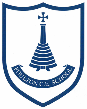 POULTON-LE-FYLDE ST CHAD'S CHURCH OF ENGLAND PRIMARY SCHOOLReception Class Teacher Person Specification FormPersonal Attributes required(on the basis of the job description)Essential (E)orDesirable (D)To be identified by:(e.g. application form, interview, reference, etc.)QualificationsQualified Teacher StatusPrimary trainedDegreeRecent participation in a range of in-service trainingEEEDApplicationApplicationApplicationApplicationExperienceSubstantial experience of EYFS ReceptionRecent classroom teaching experience in Primary SchoolExperience of working with children with SEN Experience of teaching and assessing Phonics EEEEApplication, interviewKnowledge, skills and abilitiesHave high expectations of all pupils Engage the interests of learners Effectively lead and manage support staff Outstanding classroom management and organisation Outstanding behaviour management Plan sequences of lessons with clearly differentiated learning objectives, linked to prior attainment which meet the needs of individual learnersA clear understanding of how assessment for learning practices support teaching and learningUse a range of strategies to provide feedback to pupilsClosely assess, track, record and report pupils’ progressProfessional knowledge and understandingNational policies, priorities and statutory frameworksAssessment and tracking of pupil progress (especially Development Matters and Early Learning Goals)Application of ICT to teaching and learningAbility to create and promote a stimulating learningenvironment for all learnersGood understanding of and commitment to inclusion, Child Protection and safeguarding
Understanding of mastery/ metacognition and growth mindset strategiesPersonal Skills and attributesSupportive of the Christian ethos of the schoolGood communication skillsInterpersonal skillsAbility to prioritise time effectivelyFlexibilityPersonal impact and enthusiasmSelf-confidence and presenceCommitment and integrityAbility to work as part of a teamA willingness to further professional developmentA willingness to participate in the wider life of the school, including extra-curricular activitiesOther 1. Commitment to safeguarding and protecting the welfare of children and young people2. Commitment to equality and diversity3. Commitment to health and safety4. Commitment to attendance at workEEEEEEEEEEEEEEDEEEEEEEEEEEEEEEEApplication and interview, referenceApplication, interview and referenceApplication, interview, referenceInterview, reference